РЕШЕНИЕРассмотрев проект решения о внесении изменений в Решение Городской Думы Петропавловск-Камчатского городского округа от 05.11.2009 № 185-нд 
«О порядке и условиях награждения почетным знаком 
«За заслуги перед городом», внесенный председателем Городской Думы Петропавловск-Камчатского городского округа Монаховой Г.В., в соответствии со статьей 4 Устава Петропавловск-Камчатского городского округа, статьей 3 Решения Городской Думы Петропавловск-Камчатского городского округа 
от 31.10.2013 № 145-нд «О наградах и почетных званиях Петропавловск-Камчатского городского округа» Городская Дума Петропавловск-Камчатского городского округаРЕШИЛА:1. Принять Решение о внесении изменений в Решение Городской Думы Петропавловск-Камчатского городского округа от 05.11.2009 № 185-нд
«О порядке и условиях награждения почетным знаком 
«За заслуги перед городом».2. Направить принятое Решение Главе Петропавловск-Камчатского городского округа для подписания и обнародования.РЕШЕНИЕот 31.10.2018 № 114-ндО внесении изменений в Решение Городской Думы Петропавловск-Камчатского городского округа от 05.11.2009 № 185-нд 
«О порядке и условиях награждения почетным знаком «За заслуги перед городом»Принято Городской Думой Петропавловск-Камчатского городского округа(решение от 31.10.2018 № 294-р)1. Пункт 1.3 изложить в следующей редакции:«1.3. Почетным знаком могут награждаться граждане, организации и общественные объединения Российской Федерации и иностранных государств.Почетным знаком награждаются 1 раз в год не более 2 кандидатов.».2. Пункт 2.3 дополнить словами «в срок до 1 августа текущего года».3. Абзац первый пункта 2.5 изложить в следующей редакции:«2.5. Поступившие документы о награждении почетным знаком рассматриваются Комиссией в срок до 17 августа текущего года.».4. Пункт 3.1 изложить в следующей редакции:«3.1. Награждение почетным знаком происходит в торжественной обстановке в день празднования Дня города Петропавловска-Камчатского.Почетный знак и удостоверение к нему, оформленные в соответствии с приложениями 1 и 2 к настоящему Решению, вручаются гражданину, представителю организации или общественного объединения Главой городского округа.».5. В абзаце первом описания почетного знака «За заслуги перед городом» приложения 1 слова «художественного изображения герба Петропавловск-Камчатского городского округа в его неполной версии» заменить словами «художественного изображения герба Петропавловск-Камчатского городского округа с частью дополнительных элементов.6. Настоящее Решение вступает в силу после дня его официального опубликования.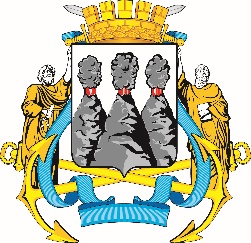 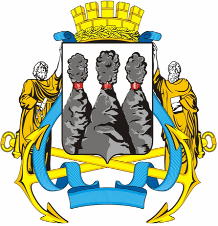 ГОРОДСКАЯ ДУМАПЕТРОПАВЛОВСК-КАМЧАТСКОГО ГОРОДСКОГО ОКРУГАот 31.10.2018 № 294-р14-я сессияг.Петропавловск-КамчатскийО принятии решения о внесении изменений в Решение Городской Думы Петропавловск-Камчатского городского округа от 05.11.2009 № 185-нд 
«О порядке и условиях 
награждения почетным знаком 
«За заслуги перед городом»Председатель Городской Думы Петропавловск-Камчатского городского округаГ.В. Монахова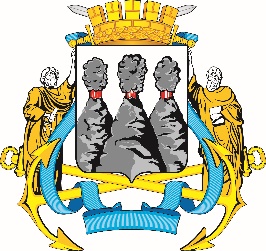 ГОРОДСКАЯ ДУМАПЕТРОПАВЛОВСК-КАМЧАТСКОГО ГОРОДСКОГО ОКРУГАГлава 
Петропавловск-Камчатского 
городского округа    В.Ю. Иваненко